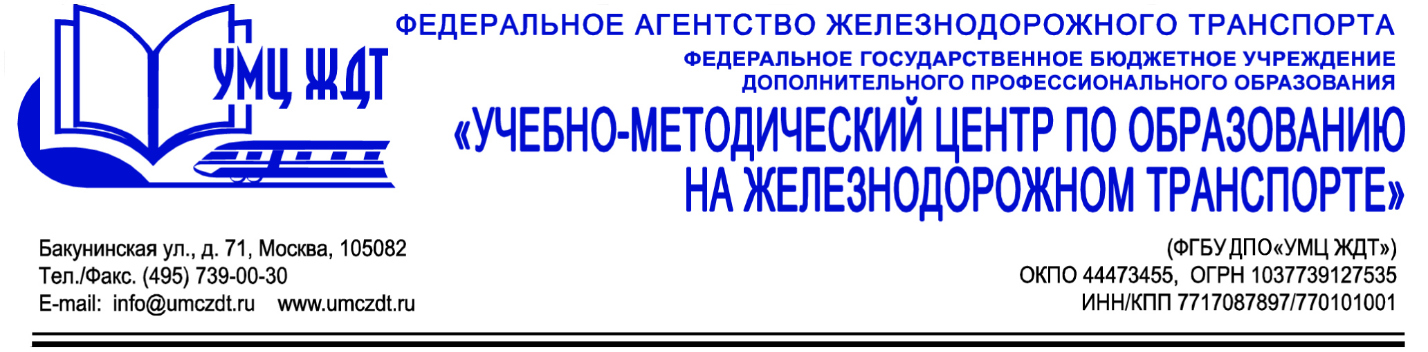 Учебный планДополнительная профессиональная программа (профессиональная переподготовка) Социальная педагогикаНаименование разделов, модулей, тем Всего часов Лекции Самостоятельная работа Тип контроляМодуль 1. Психолого-педагогическийМодуль 1. Психолого-педагогическийМодуль 1. Психолого-педагогическийМодуль 1. Психолого-педагогическийМодуль 1. Психолого-педагогическийОсновы педагогической деятельности.24 4 20 Государственная политика в области образования24 4 20 Нормативно-правовые основы социально-педагогической деятельности24 4 20 ТестМодуль 2. Психолого-педагогическийМодуль 2. Психолого-педагогическийМодуль 2. Психолого-педагогическийМодуль 2. Психолого-педагогическийМодуль 2. Психолого-педагогическийТеория и практика воспитательной работы72 72  60 Педагогика72 72  60 Профессиональное развитие педагога25 6 19  ТестМодуль 3. Предметная деятельностьМодуль 3. Предметная деятельностьМодуль 3. Предметная деятельностьМодуль 3. Предметная деятельностьМодуль 3. Предметная деятельностьСоциально-педагогическое сопровождение инвалидов.721260Теория и методика профилактики социальных девиаций55550Организация воспитательного процесса в соответствии с требованиями ФГОС551144Теория и методика взаимодействия с родителями (законными представителями) обучающихся45738Теория и методика работы с детьми, семьями группы социального риска44539ТестСтажировка60456ОтчетИтоговый экзамен28424ЭкзаменИтого часов 60090510